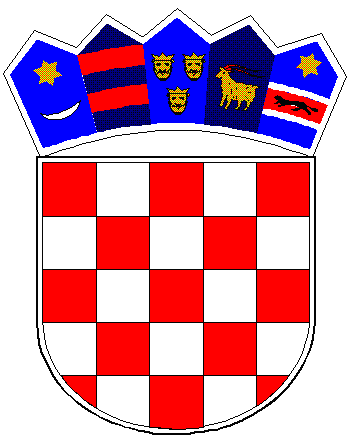            REPUBLIKA  HRVATSKAKRAPINSKO-ZAGORSKA ŽUPANIJA              GRAD PREGRADA              GRADONAČELNIKKlasa: 022-05/20-01/26Urbroj: 2214/01-02-19-1Pregrada, 02.01.2020. godine	Na temelju članka 11.st. 5. i st. 6. Zakona o pravu na pristup informacijama („Narodne novine“ broj 25/13 i 85/15) i članka 52. Statuta Grada Pregrade (Službeni glasnik KZŽ, br. 06/13, 17/13, 7/18, 16/18- pročišćeni tekst), Gradonačelnik Grada Pregrade donosiPlan savjetovanja s javnošću u 2020. godiniI.Grad Pregrada donosi ovaj Plan savjetovanja s javnošću u 2020. godini ( u daljnjem tekstu: „Plan“), a koji sadrži podatke o nazivu akta za koji se provodi savjetovanje, nositelju izrade nacrta prijedloga akta, očekivanom vremenu donošenja akta, okvirnom vremenu provedbe internetskog savjetovanja, ostalim predviđenim načinima provedbe savjetovanja/ očekivano vrijeme (javne rasprave, distribucija nacrta propisa zainteresiranoj javnosti elektroničkom poštom, sudjelovanje u radnim skupinama i drugo) te donositelju akta, i to kako slijedi:II.	Zadužuju se Upravni odjeli Grada Pregrade za provođenje savjetovanja s javnošću sukladno odredbama Zakona o pravu na pristup informacijama (NN 25/13, 85/15), Priručnika za provedbu savjetovanja s javnošću za jedinice lokalne i područne (regionalne) samouprave, od 2016. godine, Kodeksa savjetovanja sa zainteresiranom javnošću u postupcima donošenja općih akata Grada Pregrade (Službeni glasnik KZŽ, br. 32/14).III.	Ovaj Plan objavit će se na internetskim stranicama Grada Pregrade www.pregrada.hr .GradonačelnikMarko Vešligaj, univ.spec.pol.Plan savjetovanja s javnošću u 2020. godiniPlan savjetovanja s javnošću u 2020. godiniPlan savjetovanja s javnošću u 2020. godiniPlan savjetovanja s javnošću u 2020. godiniPlan savjetovanja s javnošću u 2020. godiniPlan savjetovanja s javnošću u 2020. godiniPlan savjetovanja s javnošću u 2020. godiniRedni brojNaziv akta ili dokumentaNositelj izrade nacrta prijedloga aktaOčekivano vrijeme donošenjaOkvirno vrijeme provedbe internetskog savjetovanjaOstali predviđeni načini provedbe savjetovanja/ očekivano vrijemeDonositelj akta1. Statutarna Odluka o izmjenama i dopunama Statuta Grada PregradeUpravni odjel za opće poslove i društvene djelatnosti, Upravni odjel za financije i gospodarstvoI. tromjesečje 2020.30 danaNEGradsko vijeće Grada Pregrade2.Odluka o načinu i uvjetima obavljanja komunalne djelatnosti održavanja groblja i mrtvačnicaUpravni odjel za opće poslove i društvene djelatnostiI. tromjesečje 2020.30 danaNEGradsko vijeće Grada Pregrade3.Godišnji provedbeni Plan unapređenja zaštite od požara za područje grada Pregrade za 2020. godinu.Upravni odjel za opće poslove i društvene djelatnostiI. tromjesečje 2020.30 danaNEGradsko vijeće Grada Pregrade4.Odluka o uređenju prometa na cestama na području grada PregradeUpravni odjel za opće poslove i društvene djelatnostiII. tromjesečje 2020.30 danaNEGradsko vijeće Grada Pregrade5. Odluka o uvjetima i kriterijima za korištenje javnih površina na području grada PregradeUpravni odjel za opće poslove i društvene djelatnostiIII. tromjesečje 2020.30 danaNEGradsko vijeće Grada Pregrade6.Gradski program za mlade 2021-2025Upravni odjel za opće poslove i društvene djelatnostiIV. tromjesečje 2020.30 danaDA, javna tribina, upitnici, javne akcijeGradsko vijeće Grada Pregrade7. Proračun Grada Pregrade za 2021. godinuUpravni odjel za financije i gospodarstvoIV. tromjesečje 2020.30 danaDA, javna tribinaGradsko vijeće Grada Pregrade8. Odluka o izvršenju Proračuna Grada Pregrade za 2021. godinuUpravni odjel za financije i gospodarstvoIV. tromjesečje2020.30 danaNEGradsko vijeće Grada Pregrade